мирошниченко евгений ракифович(Фамилия Имя Отчество)ОСНОВНАЯ ИНФОРМАЦИЯ: ОБРАЗОВАНИЕ: ДОПОЛНИТЕЛЬНОЕ ОБРАЗОВАНИЕ: НЕЗАВИСИМАЯ ОЦЕНКА ПРОФЕССИОНАЛЬНЫХ КВАЛИФИКАЦИЙ (сертификация): Дата рождения:16.02.2000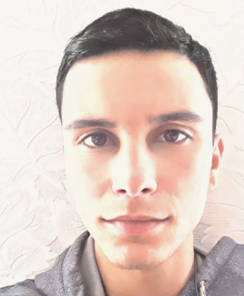 Семейное положение:ХолостМесто жительства:     ЕАО с.Горное ул.Центральная д.5 кв.2Телефон:8-927-100-61-32E-mail:   Dimz.z1980.com@gmail.comЦЕЛЬ:Поиск работыПериод 
обученияНазвание учебного  учрежденияСпециальность/профессия01.09.2017-30.06.2020КГА ПОУ «Хабаровский технологический колледж»Официант, барменНазвание пройденного курсаНазвание организации, проводившей курсыГод окончания---Наименование профессииНазвание организации, проводившей оценку Год прохожденияОфициант, барменКГБОУ ДПО «Хабаровский краевой институт переподготовки и повышения квалификаций в сфере профессионального образования»2020Опыт работы (включая практическое обучение):Ресторан «Русский», ресторан «Версаль» Профессиональные навыки:Выполнять подготовку залов к обслуживанию в соответствии с его характером, типом и классом организации общественного питания. Обслуживать потребителей организаций общественного питания всех форм собственности, различных видов, типов и классов. Обслуживать массовые банкетные мероприятия. Обслуживать потребителей при использовании специальных форм организации питания.  Обслуживание потребителей за барной стойкой, буфетом с приготовлением смешанных напитков и простых закусок.  Выполнять подготовку бара, буфета к обслуживанию. Обслуживать потребителей бара, буфета. Эксплуатировать инвентарь, весоизмерительное и торгово-технологическое оборудование в процессе обслуживания. Вести учетно-отчетную документацию в соответствии с нормативными требованиями. Изготавливать определенный ассортимент кулинарной продукции. Производить расчет с потребителем, используя различные формы расчета.  Изготавливать смешанные напитки, в том числе коктейли, различными методами, горячие напитки Дополнительные навыки:Владение компьютером на среднем уровне  Личные качества:коммуникабельный, ответственный,добросовестный, справедливый,внимательныйНа размещение в банке данных резюме выпускников на сайте колледжа моей персональной информации и фото СОГЛАСЕННа размещение в банке данных резюме выпускников на сайте колледжа моей персональной информации и фото СОГЛАСЕН